V2 – Sauerstoff wirkt BrandförderndMaterialien:		1 L Standzylinder, Sand, Gasbrenner, Verbrennungslöffel mit HaltescheibeChemikalien:		Eisenwolle, Sauerstoff (Gasflasche)Durchführung:	In den Standzylinder wird Sand gefüllt, bis der Boden 1-2 cm bedeckt ist. Anschließend wird Sauerstoff in den Standzylinder eingeleitet. Ein Stück Eisenwolle wird am Verbrennungslöffel befestigt, über der Brennerflamme erhitzt, bis sie glüht und in den Standzylinder gehängt.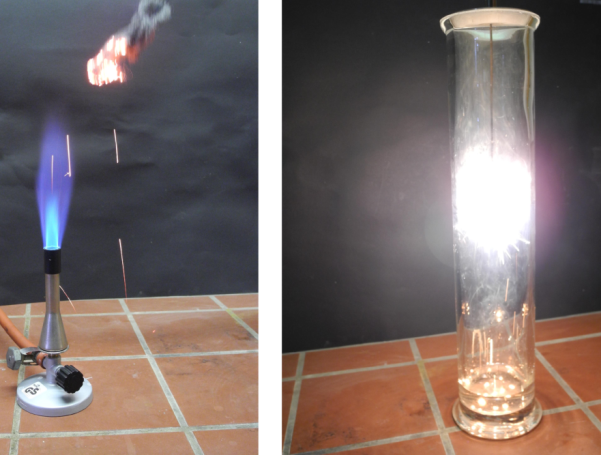 Abbildung : glühende Eisenwolle in der Brennerflamme (links), Reaktion der Eisenwolle im Standzylinder mit Sauerstoff (rechts).Beobachtung:	Die Eisenwolle beginnt in der Brennerflamme leicht zu glühen. Im Standzylinder mit Sauerstoff findet eine heftige Reaktion statt. Die Eisenwolle leuchtet hell auf.Deutung:	Die erhitzte Eisenwolle reagiert in reinem Sauerstoff heftiger und schneller zu Eisenoxid als in Luft.Entsorgung:		Das Eisenoxid wird im Hausmüll entsorgt.Literatur:C. Firneis, http://chemische-experimente.de.tl/Eisenwolle-in-Sauerstoff.htm (zuletzt abgerufen am 13.08.2014 um 20:50 Uhr)GefahrenstoffeGefahrenstoffeGefahrenstoffeGefahrenstoffeGefahrenstoffeGefahrenstoffeGefahrenstoffeGefahrenstoffeGefahrenstoffeEisenwolleEisenwolleEisenwolleH: 228 H: 228 H: 228 P: 370+378bP: 370+378bP: 370+378bSauerstoffSauerstoffSauerstoffH: 270-280H: 270-280H: 270-280P: 220-403-244-370+376P: 220-403-244-370+376P: 220-403-244-370+376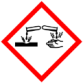 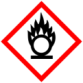 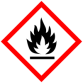 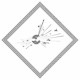 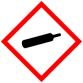 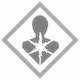 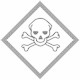 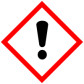 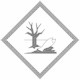 